TAICS TC1技術工作委員會Abstract台灣資通產業標準協會之前瞻行動通訊技術工作委員會(TC1)，徵求第11次工作會議之會議提案。	TAICS TC1 #11工作會議提案徵求TC1#11工作會議議程及待議事項，暫定如下:針對上述議程及待議事項，TC1技術工作委員會特此進行提案徵求。請最晚於2017.08.28之前，將提案文件上傳至協會網站。逾期之提案將被視為較低優先權，有可能不會在本次會議中討論。【索取文件編號】請至協會網站http://www.taics.org.tw/index.php/member/login，登入會員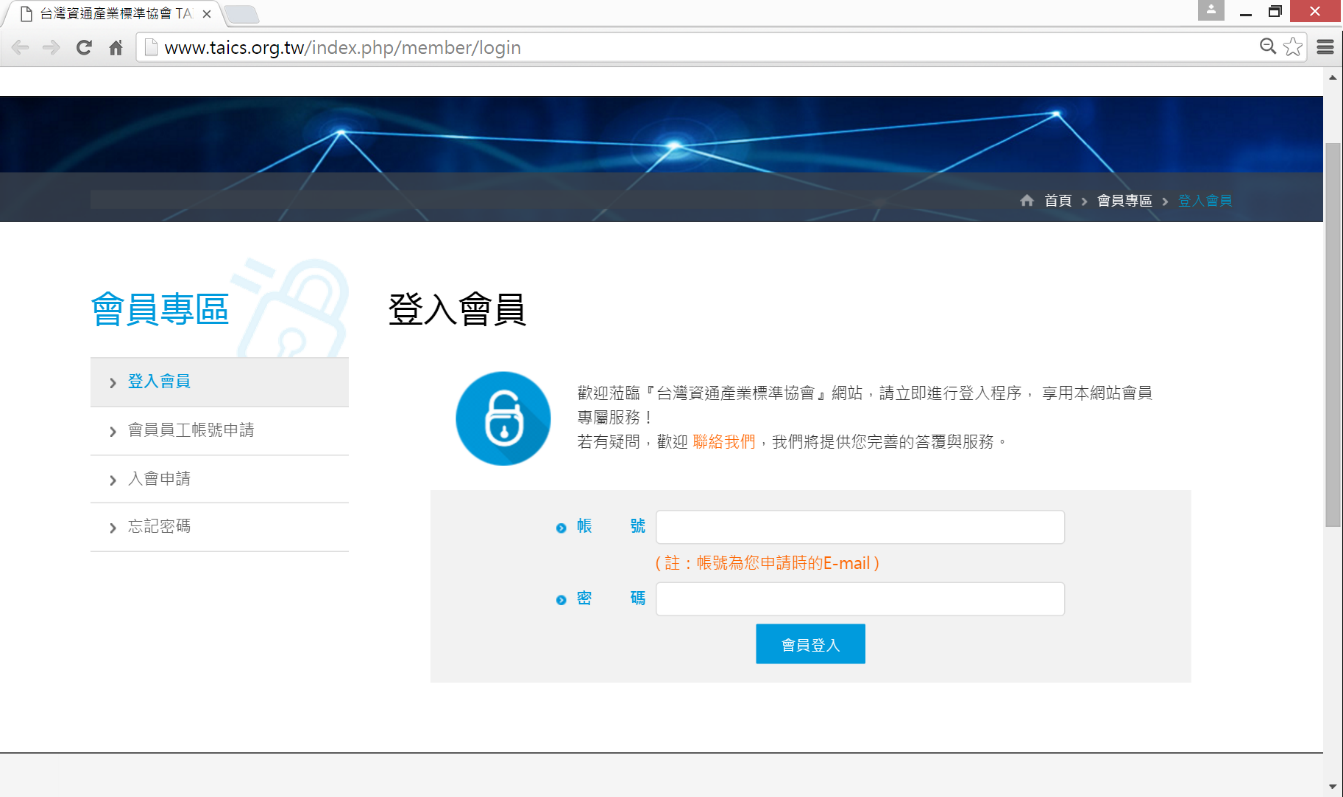 進入【會議文件管理】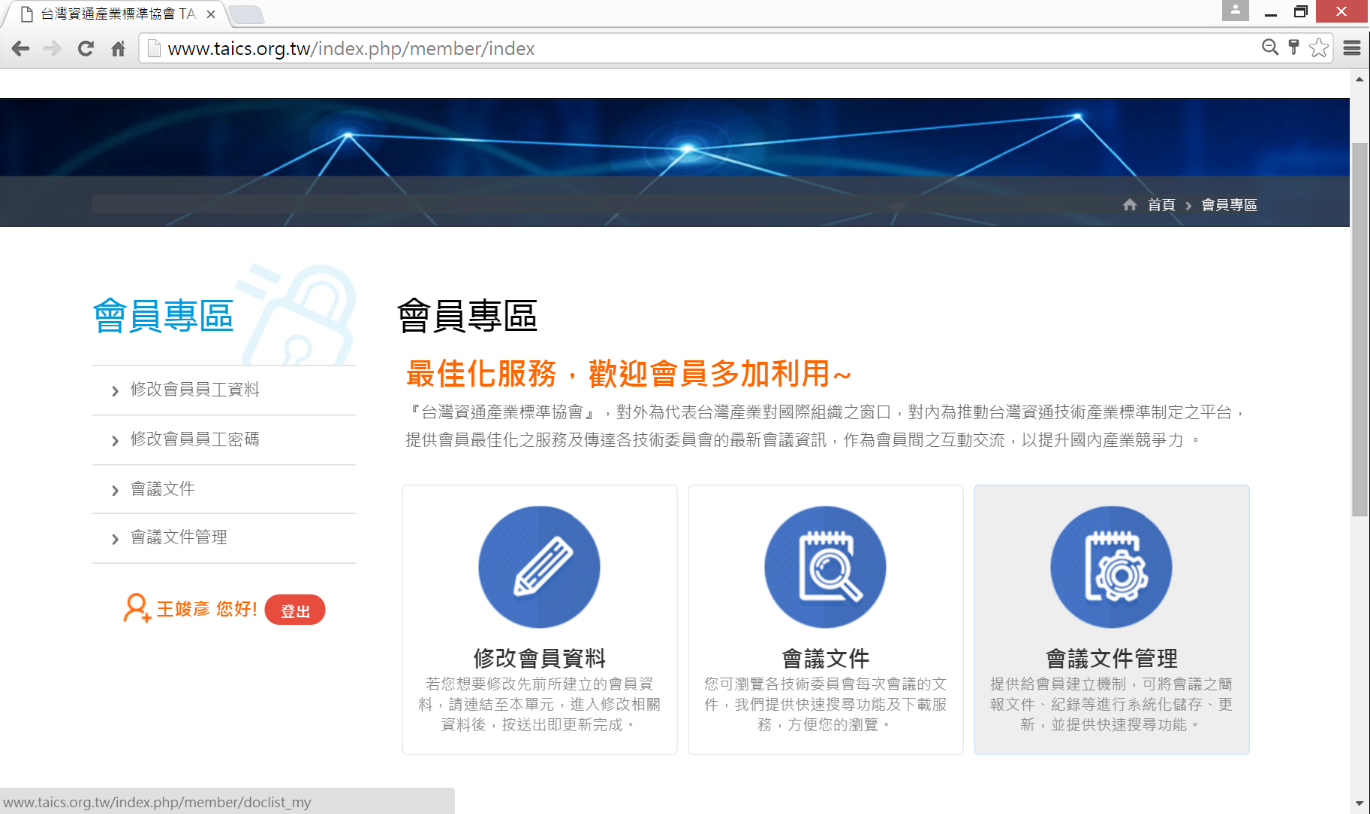 點選【索取文件編號】按鈕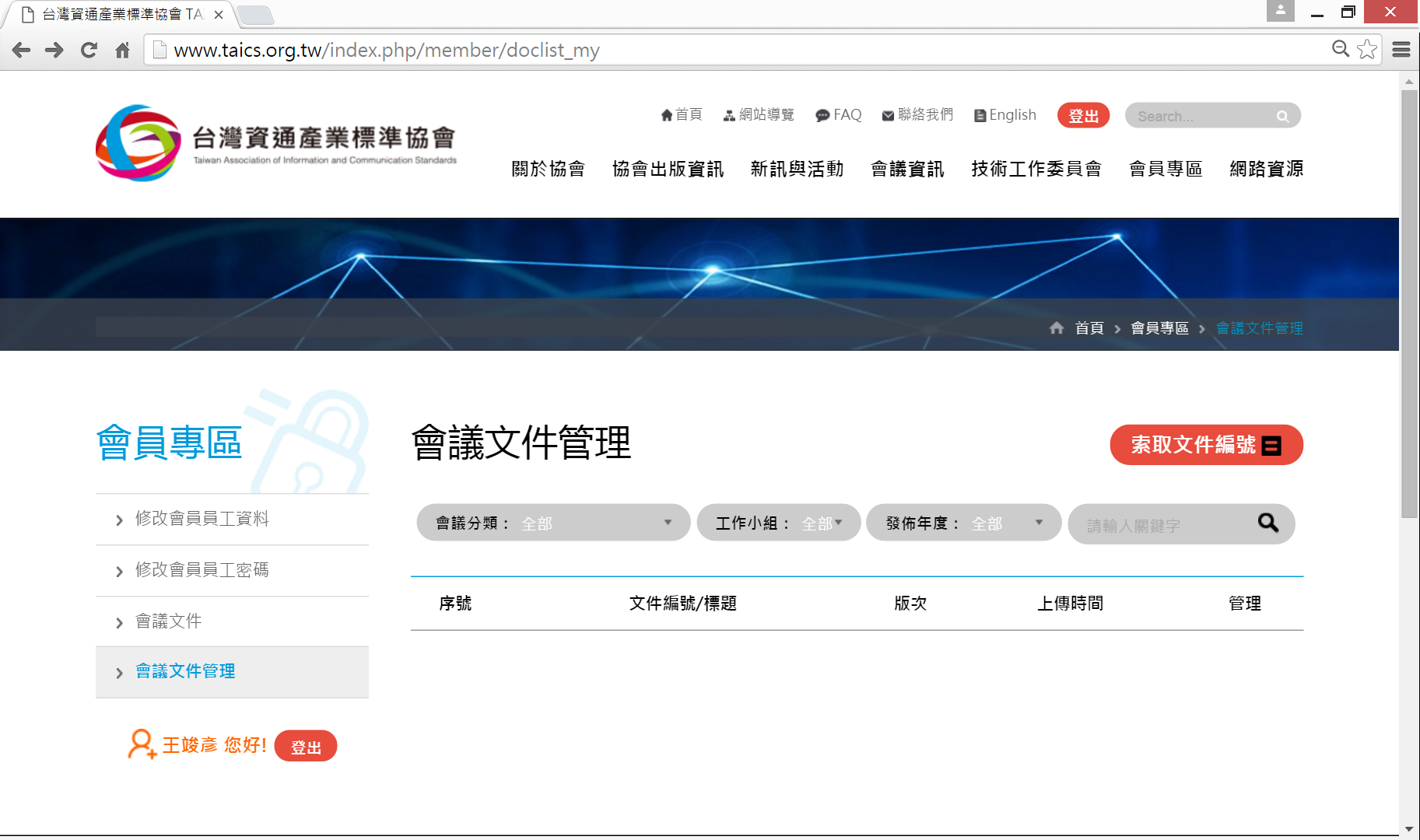 選擇【委員會】及【工作小組】後，點選【索取文件編號】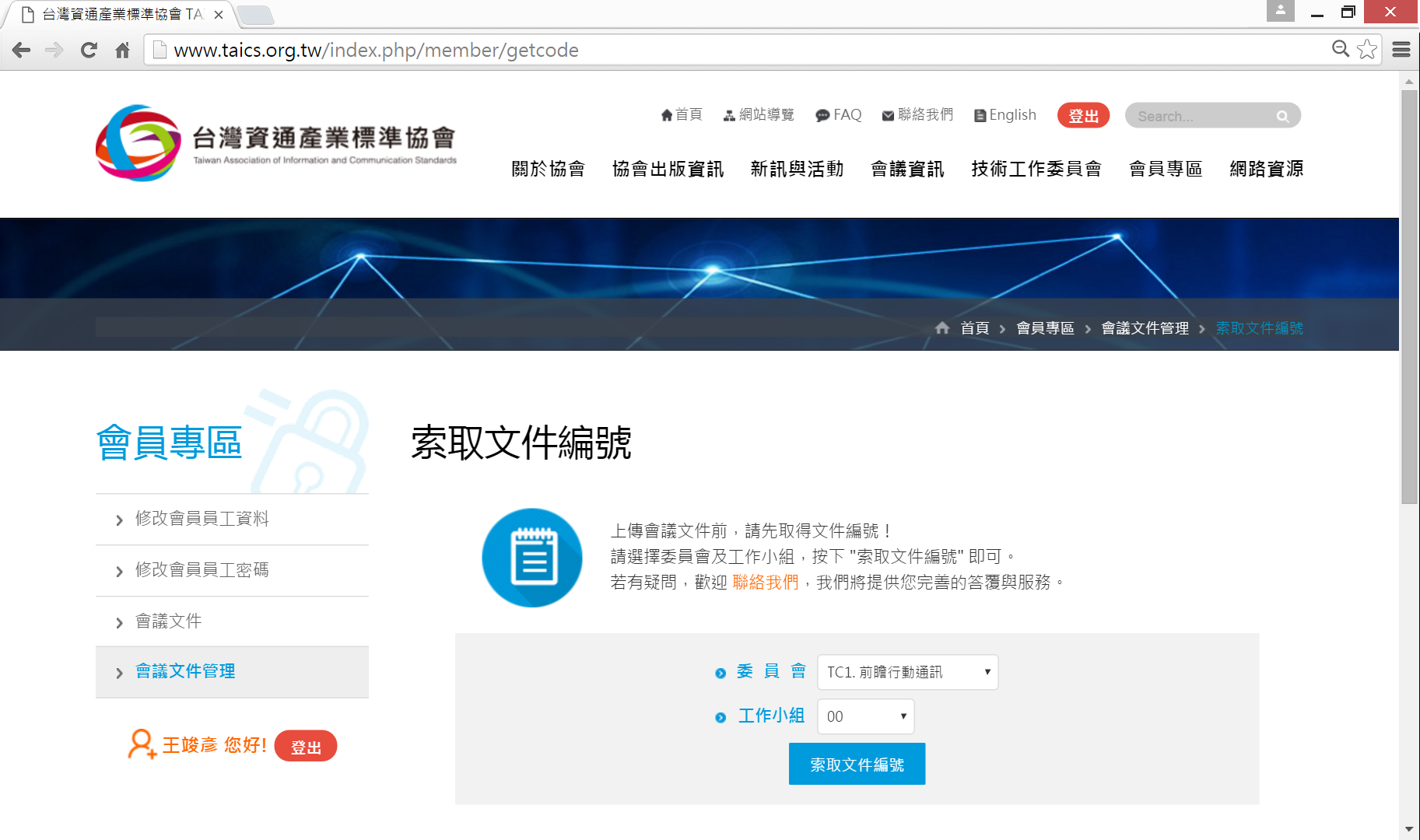 【文件上傳】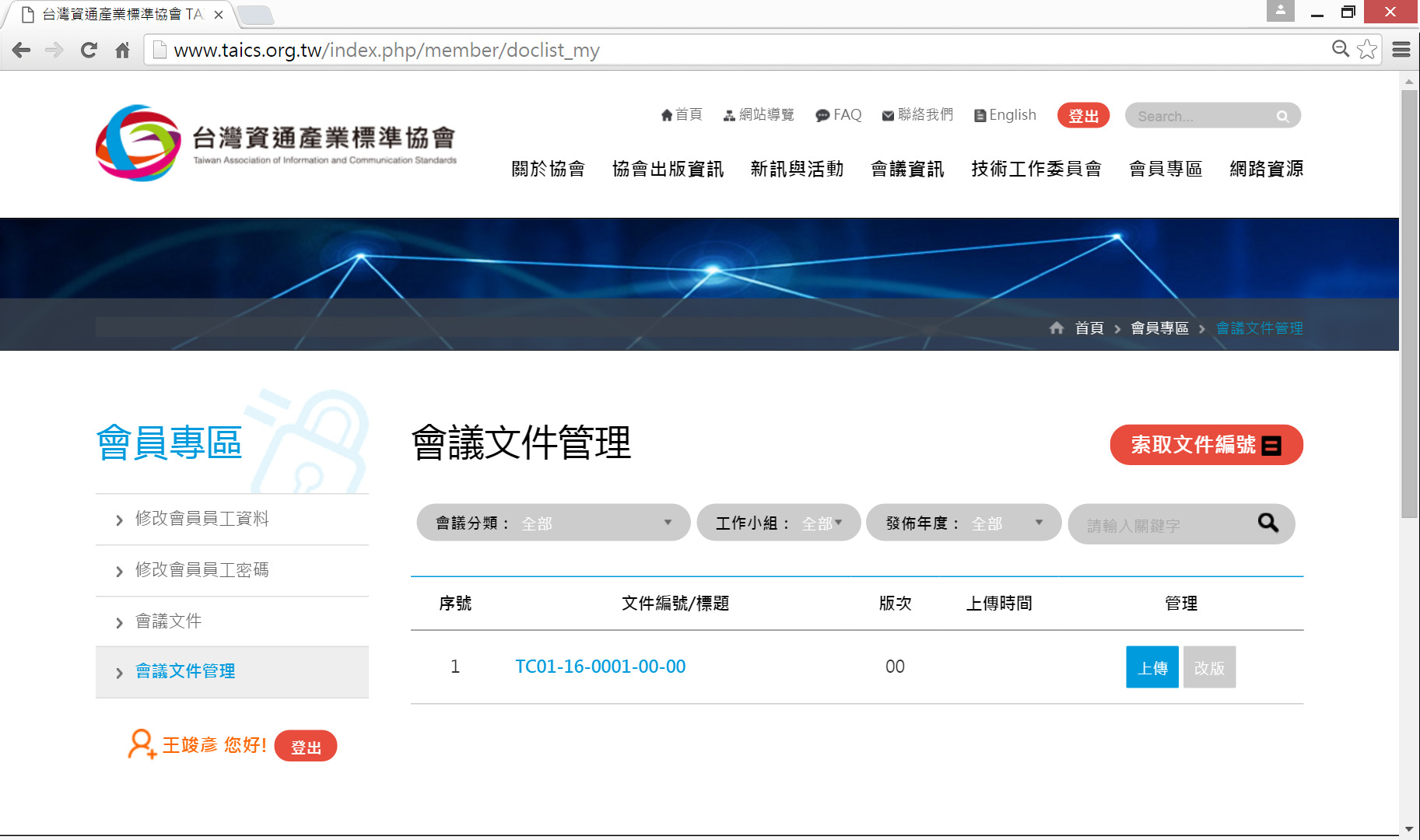 請先依照上述 1 ~ 4的步驟索取文件編號。之後點選對應文件的【上傳】請填寫【文件標題】，並【選擇檔案】後，點選【確認送出】的按鈕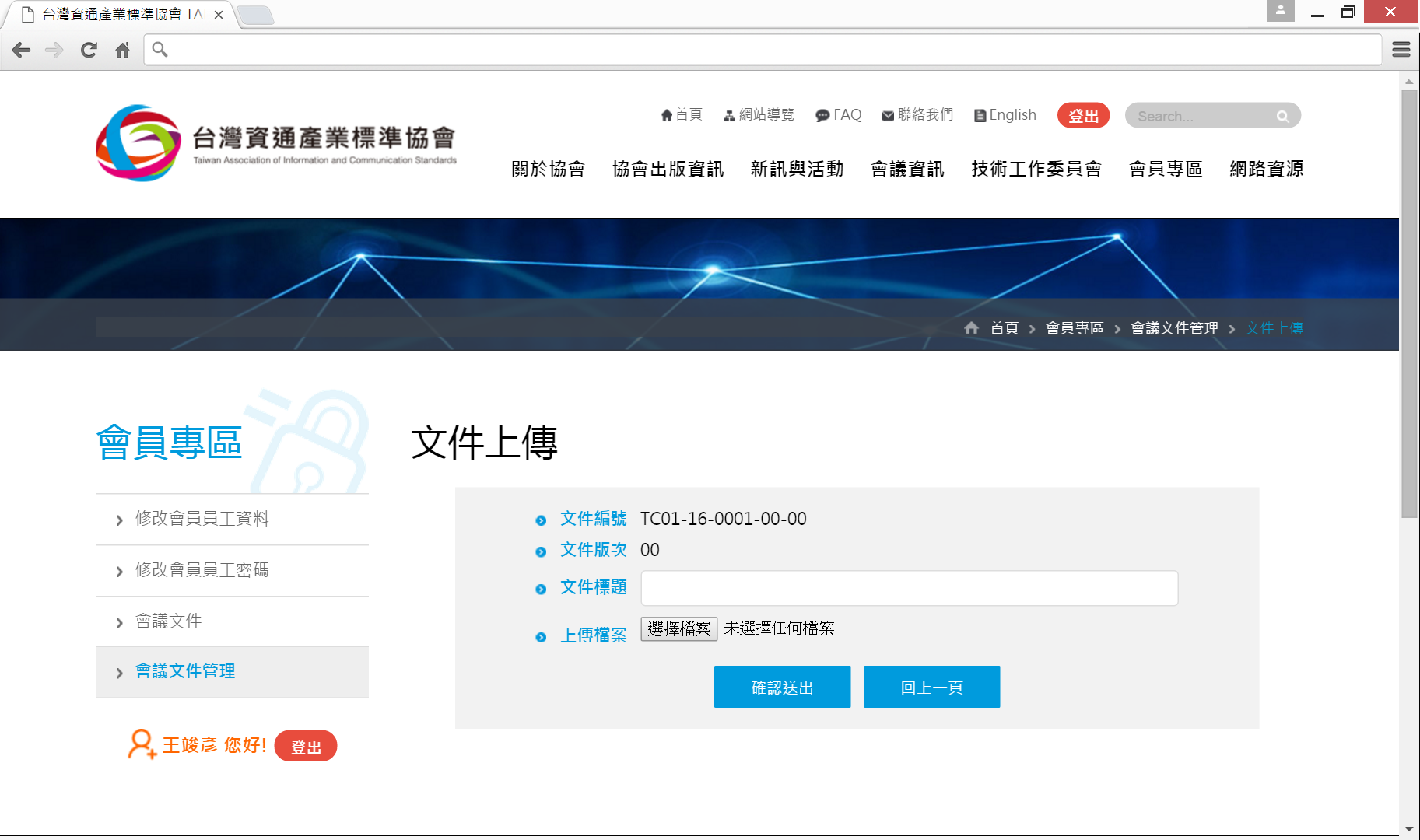 TAICS TC1 #11工作會議提案徵求TAICS TC1 #11工作會議提案徵求TAICS TC1 #11工作會議提案徵求TAICS TC1 #11工作會議提案徵求日期：2017/08/14文件編號：TAICS TC01-17-0019-00-00日期：2017/08/14文件編號：TAICS TC01-17-0019-00-00日期：2017/08/14文件編號：TAICS TC01-17-0019-00-00日期：2017/08/14文件編號：TAICS TC01-17-0019-00-00Author(s)Author(s)Author(s)Author(s)NameAffiliationPhoneEmail王竣彥TC1秘書03-5917181ChunYen@itri.org.tw鄭雅坪工業技術研究院03-5917630YaPing@itri.org.tw9:30-10:00Registration10:00|11:301   Opening the meeting10:00|11:302   General10:00|11:302.1   Approval of TC1#11 agenda10:00|11:302.2   Approval of the TC1#10 meeting minutes10:00|11:303   3GPP TSGs#77 alignment10:00|11:30* 3GPP議題協調討論，請提案到此章節。10:00|11:304   Spectrum study WG10:00|11:304.1   Approval of election result for the WG chair10:00|11:304.2   Status report of spectrum study WG10:00|11:30* 頻譜研究相關提案，請提案到此章節。10:00|11:305   Approval of participation in IMT-2020 evaluation process10:00|11:30* 是否通過參與IMT-2020 evaluation process10:00|11:306   Approval of new study item proposal10:00|11:30* 新SI提案，像是feature spec, deployment spec, test spec的制定工作10:00|11:307   Any other business10:00|11:308   Closing of the meeting